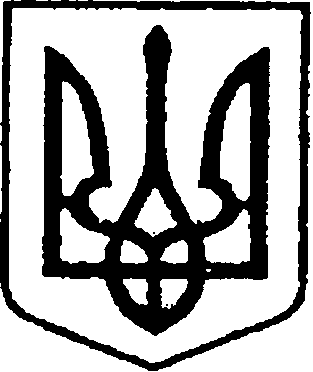 У К Р А Ї Н АЧЕРНІГІВСЬКА ОБЛАСТЬ                                Н І Ж И Н С Ь К А    М І С Ь К А    Р А Д АВ И К О Н А В Ч И Й    К О М І Т Е Т Р І Ш Е Н Н Явід    12 грудня    2019 р.               м.Ніжин				   № 417 Про заохочення голів органівсамоорганізації населення за підсумками їхроботи  у 2019 році	  Керуючись ст.ст. 40, 42, 51, 52, 59, 73 Закону України «Про місцеве самоврядування в Україні», Регламентом роботи виконавчого комітету  Ніжинської міської ради, затвердженого рішенням виконавчого комітету ніжинської міської ради 11.08.2016 року № 220, з метою заохочення голів вуличних комітетів  міста за підсумками  2019 року, а також, враховуючи результати їх роботи, особистий внесок у питання благоустрою та санітарного стану міста, роботу із зверненнями громадян , виконавчий комітет Ніжинської міської ради вирішив:       1.Заохотити  голів вуличних комітетів міста за результатами їх роботи у 2019 році (згідно з додатком).       2.Фінансовому управлінню Ніжинської міської ради в межах видатків на 2019 рік виділити виконавчому комітету  Ніжинської міської ради кошти в сумі 38509,42 грн. на фінансування зазначених вище витрат (КПКВК 0210180, КЕКВ 2730).      3. Начальнику відділу з благоустрою,  роботи з органами самоорганізації населення та взаємодії з правоохоронними органами Бойко Н.Г. забезпечити  оприлюднення даного рішення на офіційному сайті   Ніжинської міської ради протягом 5-ти робочих днів з дня його прийняття.      4. Контроль за виконанням даного рішення покласти на першого заступника міського голови з питань діяльності виконавчих органів ради Олійника Г.М.Міський голова 	А.В.Лінник                                                                                                               Додаток                                                                            до  рішення виконавчого комітетуміської ради                                                                       від   12 грудня  2019 р.     № 417С П И С О Кголів вуличних комітетів міста на заохочення за роботу у 2019 роціПерший заступник міського головиз питань діяльності виконавчих органів ради	Г.М.ОлійникВізує:Начальник   відділу з благоустрою,  роботи з органами			самоорганізації	населення та взаємодії			Н.Г.Бойкоз правоохоронними органамиПогоджує:Перший заступник міського голови                                            Г.М.ОлійникНачальник фінансового управління		Л.В.ПисаренкоНачальник відділу  юридично-кадрового                                   В.О.Лега забезпеченняПОЯСНЮВАЛЬНА ЗАПИСКАдо проекту рішення виконавчого комітету «Про заохочення голів органів самоорганізації населення за підсумками роботи у 2019 році»     Зазначений проект рішення підготовлено з метою заохочення діючих в місті голів вуличних комітетів за підсумками їх діяльності у 2019 році, а також , враховуючи нові вимоги Податкового кодексу України (в частині оподаткування виплат).     Станом на 01.12.2019 року на території міста діють 7 голів вуличних комітетів. У 2019 році вони  розглядали численні звернення жителів міста з приводу видачі довідок про склад сім’ї, як для нарахування субсидій на житлово-комунальні послуги, так і на вимогу організацій та установ різного рівня, співпрацювали з комунальними службами в питаннях благоустрою та санітарного стану територій, вели прийом жителів з різних проблемних питань територіально (освітлення вулиць, грейдерування доріг, вивіз ТПВ ін.)     Вказаний проект рішення є результатом аналізу роботи голів вуличних комітетів за 2019 рік.Начальник відділу з благоустрою роботи зорганами самоорганізації населення та	Н.Г.Бойковзаємодії з правоохоронними органами№пп   П.І.Б№діл.Сума\грн.\1Кулікова Ірина Юріївна36211,202Градобик  Валентина  Валентинівна93726,713Федорцева  Валентина  Василівна106211,204Рибка  Галина  Олексіївна153726,715Глазиріна  Тамара  Клавдіївна226211,206Криломака  Галина  Антонівна286211,207Хонда  Олена  Миколаївна396211,20Всього38509,42